2025 United Arab Emirates Holidays2025 - United Arab Emirates Calendar2025 - United Arab Emirates Calendar2025 - United Arab Emirates Calendar2025 - United Arab Emirates Calendar2025 - United Arab Emirates Calendar2025 - United Arab Emirates Calendar2025 - United Arab Emirates Calendar2025 - United Arab Emirates Calendar2025 - United Arab Emirates Calendar2025 - United Arab Emirates Calendar2025 - United Arab Emirates Calendar2025 - United Arab Emirates Calendar2025 - United Arab Emirates Calendar2025 - United Arab Emirates Calendar2025 - United Arab Emirates Calendar2025 - United Arab Emirates Calendar2025 - United Arab Emirates Calendar2025 - United Arab Emirates Calendar2025 - United Arab Emirates Calendar2025 - United Arab Emirates Calendar2025 - United Arab Emirates Calendar2025 - United Arab Emirates Calendar2025 - United Arab Emirates CalendarJanuaryJanuaryJanuaryJanuaryJanuaryJanuaryJanuaryFebruaryFebruaryFebruaryFebruaryFebruaryFebruaryFebruaryMarchMarchMarchMarchMarchMarchMarchMoTuWeThFrSaSuMoTuWeThFrSaSuMoTuWeThFrSaSu123451212678910111234567893456789131415161718191011121314151610111213141516202122232425261718192021222317181920212223272829303124252627282425262728293031AprilAprilAprilAprilAprilAprilAprilMayMayMayMayMayMayMayJuneJuneJuneJuneJuneJuneJuneMoTuWeThFrSaSuMoTuWeThFrSaSuMoTuWeThFrSaSu12345612341789101112135678910112345678141516171819201213141516171891011121314152122232425262719202122232425161718192021222829302627282930312324252627282930JulyJulyJulyJulyJulyJulyJulyAugustAugustAugustAugustAugustAugustAugustSeptemberSeptemberSeptemberSeptemberSeptemberSeptemberSeptemberMoTuWeThFrSaSuMoTuWeThFrSaSuMoTuWeThFrSaSu1234561231234567789101112134567891089101112131414151617181920111213141516171516171819202121222324252627181920212223242223242526272828293031252627282930312930OctoberOctoberOctoberOctoberOctoberOctoberOctoberNovemberNovemberNovemberNovemberNovemberNovemberNovemberDecemberDecemberDecemberDecemberDecemberDecemberDecemberMoTuWeThFrSaSuMoTuWeThFrSaSuMoTuWeThFrSaSu1234512123456767891011123456789891011121314131415161718191011121314151615161718192021202122232425261718192021222322232425262728272829303124252627282930293031Jan 1	New Year’s DayJan 27	Laylat al-Mi’rajMar 1	First day of Ramadan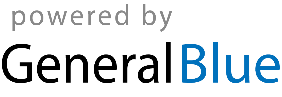 Mar 30	End of Ramadan (Eid al-Fitr)Jun 6	Feast of the Sacrifice (Eid al-Adha)Jun 26	Islamic New YearSep 4	Birthday of Muhammad (Mawlid)Dec 2	National Day